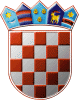 REPUBLIKA HRVATSKAGRADSKO IZBORNO POVJERENSTVOGRADA RIJEKEKLASA: 021-01/19-01/18URBROJ: 2170/01-16-00-19/24RIJEKA, 16. travnja 2019.Na osnovi članka 19., članka 20. stavka 1. podstavka 1. i stavka 4. te članka 41. točke 4 Zakona o izboru vijeća i predstavnika nacionalnih  ("Narodne novine", broj 25/19), Gradsko izborno povjerenstvo Grada RIJEKE sastavilo je i objavljujeZBIRNU LISTU KANDIDATAZA IZBOR ČLANOVA VIJEĆA SLOVENSKE NACIONALNE MANJINE U GRADU RIJECILJUDMILA BARBALIĆ; KPD "BAZOVICA"MARIJA BIRK; KPD "BAZOVICA"JASMINA DLAČIĆ; KPD "BAZOVICA"ZARJA DLAČIĆ; KPD "BAZOVICA"MILAN GRLICA; KPD "BAZOVICA"IVAN HAREJ; KPD "BAZOVICA"ANA HROMIN; KPD "BAZOVICA"LOREDANA JURKOVIĆ; KPD "BAZOVICA"MARIJANA KOŠUTA BANKOVIĆ; KPD "BAZOVICA"LJUBICA PUGELJ; KPD "BAZOVICA"BORIS REJEC; KPD "BAZOVICA"BARBARA RIMAN; KPD "BAZOVICA"DRAGICA RIZMAN; KPD "BAZOVICA"MARIJA TRAVNER; KPD "BAZOVICA"MARTA VITAZ; KPD "BAZOVICA"PredsjednikVLADO BOSNER, v.r.